                                                              	         РЕШЕНИЕ                                   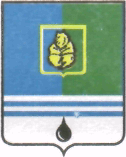 ДУМЫ ГОРОДА КОГАЛЫМАХанты-Мансийского автономного округа - ЮгрыОт «___»________________20___г.                                                       №_______ О внесении изменения в решение Думы города Когалыма от 25.10.2017 №119-ГДВ соответствии с Регламентом Думы города Когалыма, Дума города Когалыма РЕШИЛА:1. Внести в приложение к решению Думы города Когалыма от 25.10.2017 №119-ГД «О делегировании депутатов Думы города Когалыма для участия в деятельности комиссий, советов и других совещательных органов» следующее изменение:1.1. в пункте 17 слова «Ельцов Игорь Дмитриевич» заменить словами «Шекета Александр Николаевич».ПредседательДумы города Когалыма					      А.Ю.Говорищевапроект вносится Думой города Когалыма